       AUTORIZACIÓN PATERNA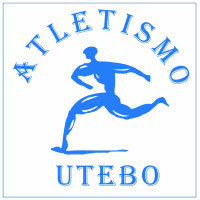 Dº/Dª___________________________________________ como padre, madre o tutor/a del atleta _______________________________________________ perteneciente a la categoría ____________________________ ,le autorizo a que participe el día 23 de Junio en la II MILLA DE SAN JUAN 2018 .Utebo, ________  de ________  2018